Scratch Assignment Breakout!For this assignment you are going to create a breakout pong game.  You may refer to any breakout game from the Scratch network or other sites.  The game must be created using Scratch.Criteria:Sound:  Sound must be present at sometime during the game.  Sound must end when the games has ended.Counter:  A counter must be present to keep score/time/lives and may be used to determine when levels are changed.Levels:  A total of 3 game levels where each level changes in some way.  I don’t want levels 2 and 3 to be duplicates of level 1.  The background, speed, size of the pong ball, or paddle size should be changing from level to level.  Breakout blocks:  The breakout boxes must change position, size, color, number, etc from level to levelBackgrounds:  In addition to level backgrounds, you must have both a Winner and Loser background to indicate whether the player has won or lost.  The game has to end in some way.Directions:  Clear directions must be included in the project notes or as a sprite.Spelling and punctuation: Project and directions must be error free.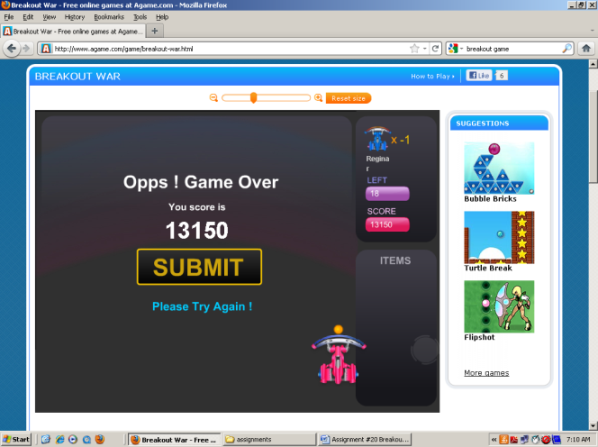 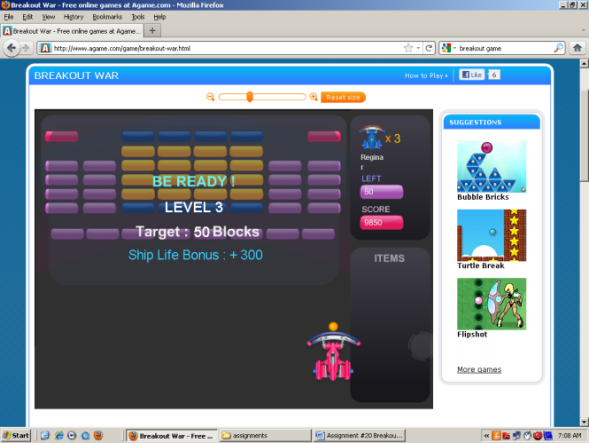 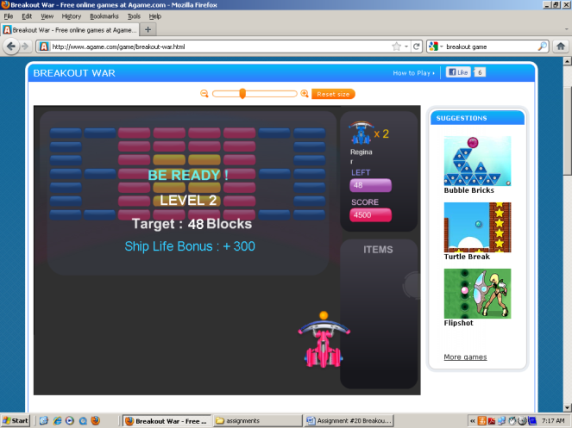 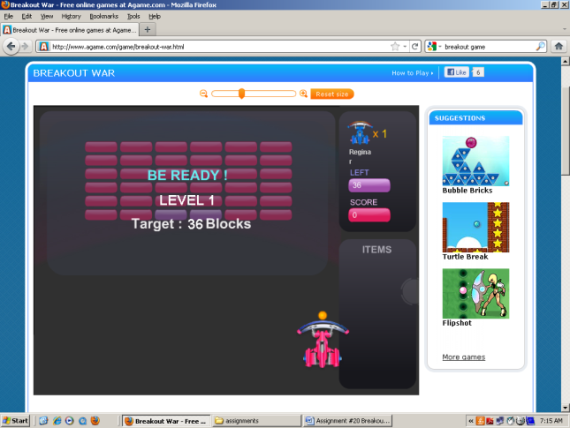 When you are done:Upload your game to Scratch to the appropriate gallery and pass in the rubric.  Take a screen shot of the stage costumes, ie, levels, winner and loser screens.Answer the questions from the electronic notebook and pass them in.